Rendszerengedélyezési dokumentáció Rendszerengedély számok:Tartalomjegyzék1	TÍPUSAZONOSÍTÓ	32.	MŰSZAKI ADATLAP	73.	TELEPÍTÉSI UTASÍTÁS	94.	KEZELÉS ÉS KARBANTARTÁS	115.	MŰSZAKI RAJZ, JELÖLÉSEK	126.	DOKUMENTÁCIÓ	14TÍPUSAZONOSÍTÓMegjegyzések:Beköthető felszálló fővezeték: 5x16mm2 - 5x50mm2.Átmenő sorkapcsok meghúzási nyomatéka max: 6 NmopciókKIEGÉSZÍTÉSEK:	Műszaki dokumentációRendszerengedély azonosító:Megnevezés: KOZV M 175 GRajzok, fényképek:MŰSZAKI ADATLAPÁltalános szerkezeti kialakításMéretek:Csatlakozás módja: Földkábel (F), Szekrény anyaga: üvegszálas polietilénTeljes tömeg: 25 kgSzín: RAL 7030A szekrény belső kiépítettsége: Egy felhasználói helyes M63.80A és V63.80A mérés földkábeles, szabadon álló kivitelbenBeépíthető készülékek: PVT 3030, CSP122209,CSP 081908, WDU 50mm2Villamos adatokNévleges feszültség: 3 x 230 V / 400 VNévleges frekvencia: 50 HzNévleges áramerősség: : M63.80A (Mindennapszaki 3 x 63A-ig és 3 x 80A és                                                        M63.80A (Vezérelt)  3 x 63A-ig és 3 x 80AZárlati áramerősség: 6 kABeköthető vezetékek típusa, mérete: Kábel, „M” vezeték, 50mm2Beköthető vezetékek helyzete: alulrólÉrintésvédelem módja: burkoltÉrintésvédelmi osztály:  II. osztályKörnyezeti és mechanikai hatások elleni védelemKivitel: Kültéri (K)Környezeti hőmérséklet: min.- 20°C, max. +50°C / min. Légnedvességi feltételek: relatív páratartalom max. 50% / +40°CUV- állóság: Kültéri, MSZ EN 61439-1 10.2.4. szerint vizsgálat nem szükségesVédettség: IP fokozat IP 44Ütésállóság: IK fokozat IK10Korrózióállóság (fém szekrények esetén): A” szigorúsági fokozatú vizsgálatnak megfelelTELEPÍTÉSI UTASÍTÁSA berendezések telepítéseTelepítési előírások                A fogyasztásmérő szekrények telepítési helyének kiválasztásánál figyelembe venni:A szekrény mindkét oldalát meg kell tudni közelíteni. Célszerű az épületfalak vagy tereptárgyak mellett közlekedési utakat biztosítani. A telekhatár olyan részének kiválasztása célszerű, amely védett a káresetektől.A szekrény telepítési helye ne legyen "vízgyűjtő". Az összeszerelt szekrényt (lábazattal)( 85x40) cm alapterületű,  mély gödörbe kell behelyezni és ideiglenesen rögzíteni. (A "lábazatmélység" 50-60 cm!) A szekrényen a "Telepítési magasság" (talajszint) jelölve van! Ha a talajviszonyok megkívánják, beton járólapokra kell a lábazatot rácsavarozni és ezzel együtt kell a szekrényt telepíteni.A szekrény és a lábazat mellső, ajtó alatti takarólemezeit az ajtó levétele után, felülről lefelé haladva csavarosan le kell bontani a kábelek bekőthetősége és rögzítése érdekében.A szekrény földelővezető csatlakoztatására szolgáló bekötőkapcsára (PEN sín alsó vége) érintésvédelmi célú földelést kell csatlakoztatni. Ennek műszakilag megfelelő megoldásaként legcélszerűbb a villamos energiával ellátott épület földelő rendszeréről a mért fővezetékként szolgáló kábellel azonos nyomvonalon "visszavezetni" a földelővezetőt. Ehhez legalább 100 mm2 keresztmetszetű, korrózió elleni védelem szempontjából megfelelő (horganyzott) köracél ajánlott. Ha ennek a visszavezetésnek a hossza a 3-4 métert meghaladja, akkor célszerű ezen felül a szekrénynél önállóan is megfelelő értékű földelő szondát telepíteni.A csatlakozókábelek fektetésére, szerelésére a vonatkozó szabványok és az áramszolgáltatók általános előírásai érvényesek. A jelöléseket az összetartozó kábeleken egyértelműen biztosítani kell.A kábelszerelési munkák elvégzése után a mellső takaróelemeket fordított sorrendben kell visszahelyezni, az ajtó a stiftek bepattintásával visszaszerelhető.Ezt követően a kitermelt talajt felhasználva döngölten, rétegesen tömörítve kell a végleges, stabil rögzítést elérni, miközben vízmértékkel a beállítást mindkét irányban folyamatosan ellenőrizzük. Ajánlott a talajkipárolgás csökkentés érdekében száraz homok vagy páramegfogó granulátum alkalmazása.  A szekrény anyaga elviseli az aszfaltozás okozta hő- és vegyi hatásokat, így a környezet aszfaltburkolása sem okoz problémát. Ilyen esetben azonban a szekrénytől kifelé kismértékű lejtést kell kialakítani, hogy a csapadék a szekrény tövében ne gyüljon össze.A szekrényajtó alatti takarólemezek csavarosan bonthatóak, így az utólagos kábelbekötés is egyszerűen megoldható.Vezetékcsatlakozások kialakításaA csatlakozókábelek fektetésére, szerelésére a vonatkozó szabványok és az áramszolgáltatók általános előírásai érvényesek. A jelöléseket az összetartozó kábeleken egyértelműen biztosítani kell.A méretlen betáplálást, 300x300 kötődobozba tőmszelencén keresztül bevezetett kábelt 50mm2 sorkapcsokba kell bekötni. Az elmenő mért kábelek takarás alatti 50mm2 sorkapcsokba köthetőek. Földelést a PEN sínről  kell elvezetni ha 5 vezetékes.Eszközök beépítése, rögzítéseA méretlen betáplálást, 300x300 kötődobozba tömszelencén keresztül bevezetett kábelt 50mm2 fővezetéki sorkapcsokba kell bekötni. A sorkapocsból számozott vezetékek a kismegszakítókhoz, mely a CSP 081908 kötődobozba kalapsínre pattintani A fogyasztásmérő elhelyezése alaplapon kikönnyített csavarral rögzíthető. Az elmenő mért kábelek takarás alatti 50mm2 sorkapcsokba köthetőek.5 vezetékes rendszernél a földelést a PEN sínről kell elvezetni..Kondenzvíz, melegedés képződés megelőzése, csökkentéseA fogyasztásmérő szekrények telepítési helyének kiválasztásánál figyelembe venni:A szekrény mindkét oldalát meg kell tudni közelíteni. Célszerű az épületfalak vagy tereptárgyak mellett közlekedési utakat biztosítani. A telekhatár olyan részének kiválasztása célszerű, amely védett a káresetektől.A szekrény telepítési helye ne legyen "vízgyűjtő". Ajánlott a talajkipárolgás csökkentés érdekében száraz homok vagy páramegfogó granulátum alkalmazásaA berendezés üzembe helyezéseAz összeszerelt szekrényt (lábazattal)( 85x40) cm alapterületű,  mély gödörbe kell behelyezni és ideiglenesen rögzíteni. (A "lábazatmélység" 50-60 cm!) A szekrényen a "Telepítési magasság" (talajszint) jelölve van! Ha a talajviszonyok megkívánják, beton járólapokra kell a lábazatot rácsavarozni és ezzel együtt kell a szekrényt telepíteni.A szekrény és a lábazat mellső, ajtó alatti takarólemezeit az ajtó levétele után, felülről lefelé haladva csavarosan le kell bontani a kábelek bekőthetősége és rögzítése érdekében.A szekrény földelővezető csatlakoztatására szolgáló bekötőkapcsára (PEN sín alsó vége) érintésvédelmi célú földelést kell csatlakoztatni. Ennek műszakilag megfelelő megoldásaként legcélszerűbb a villamos energiával ellátott épület földelő rendszeréről a mért fővezetékként szolgáló kábellel azonos nyomvonalon "visszavezetni" a földelővezetőt. Ehhez legalább 100 mm2 keresztmetszetű, korrózió elleni védelem szempontjából megfelelő (horganyzott) köracél ajánlott. Ha ennek a visszavezetésnek a hossza a 3-4 métert meghaladja, akkor célszerű ezen felül a szekrénynél önállóan is megfelelő értékű földelő szondát telepíteni. A csatlakozókábelek fektetésére, szerelésére a vonatkozó szabványok és az áramszolgáltatók általános előírásai érvényesek. A jelöléseket az összetartozó kábeleken egyértelműen biztosítani kell.A kábelszerelési munkák elvégzése után a mellső takaróelemeket fordított sorrendben kell visszahelyezni, az ajtó a stiftek bepattintásával visszaszerelhető.Ezt követően a kitermelt talajt felhasználva döngölten, rétegesen tömörítve kell a végleges, stabil rögzítést elérni, miközben vízmértékkel a beállítást mindkét irányban folyamatosan ellenőrizzük. Ajánlott a talajkipárolgás csökkentés érdekében száraz homok vagy páramegfogó granulátum alkalmazása.  A zárópecsételést a két kötődobozon a fogyasztás mérőn és a lenyitható alaplapon kialakított helyeken végzik el az áramszolgáltaó szakemberei.Moduláris kialakítású több mérőhely esetén azok összeépítése, bővíthetőségTelepítést és annak ellenőrzését támogató ellenőrzési listaA fogyasztásmérő szekrények telepítési helyének kiválasztásánál figyelembe venni:A szekrény mindkét oldalát meg kell tudni közelíteni. Célszerű az épületfalak vagy tereptárgyak mellett közlekedési utakat biztosítani. A telekhatár olyan részének kiválasztása célszerű, amely védett a káresetektől.A szekrény telepítési helye ne legyen "vízgyűjtő". Ajánlott a talajkipárolgás csökkentés érdekében száraz homok vagy páramegfogó granulátum alkalmazásaKEZELÉS ÉS KARBANTARTÁSÁltalános tudnivalókA szekrény nyitása, zárása, kezeléseA szekrényen elhelyezkedő zár takarót magunk felé húzzuk, és a félcilinderben a kulcsot elelforgatjuk jobbra. a takaró segítségével magunk felé húzzuk ki a zár nyelvet. Jobbra forgatva oldjuk a 3 ponton zárúdó zárnyelvet. Az ajtót magunk felé húzzuk. A zárás fordított módon történil.KarbantartásMŰSZAKI RAJZ, JELÖLÉSEKNézeti rajzAdattáblaMinimális tartalma:Alkalmazott szabványok listája MSZ EN 61439-1 előírás szerintMSZ EN 61439-1 :2012 szabvány szerint vizsgálvaHálózati engedélyes által kiadott rendszerengedély száma (2D QR kódban is)KOZ21.ES009(KOZV M 175 G)-K-M 63.80A és V63.80A)                 Gyártási év 2020,11,22IP védettség IP 44CE megfelelőségi jel 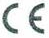 Elvárt és vállalt élettartam 20 év QR kódDOKUMENTÁCIÓVizsgálati jegyzőkönyvek, tanúsítványokMegfelelőségi nyilatkozatA KÖZVILLSZER KFT A LEGYÁRTOTT SZEKRÉNY ÁTADÁSAKOR ADJA ÁT EZT A DOKUMNETÁCIÓT.Típusvizsgálati dokumentumokFogyasztásmérő szekrény típus kiépítettségeA fogyasztásmérő szekrényekben elhelyezett egységek:Pl:komplett vezetékezés, szereléshez előkészítve 80 A terhelhetőségre, 32A igénybevételéhez 10mm2 keresztmetszetű vezeték 63A igénybevételéhez 16mm2 keresztmetszetű vezeték 80A igénybevételéhez 25mm2 keresztmetszetű vezeték rendelése szükségesTS-35 típusú szerelő-sín,         PVT3030 Csatári 150X300, 300*300 kötő doboz           CSP 081908   Csatári kötő doboz      SK 1-3         50 mm2-es sorkapocs a kábel erek bekötéséhez      WDU 50      Sorkapocs az elmenő kábel erek bekötéséhezFőáramköri vezetékezésTípus: H07VK vezeték, 18 mm érvéghüvelyezésselVezetőanyag: Cu (réz, elemi szálas), Keresztmetszet: 10 mm2 32 A terhelésre alkalmasKeresztmetszet: 16 mm2 63 A terhelésre alkalmasKeresztmetszet: 25 mm2  80A terhelésre alkalmasNévleges feszültség: 400VPréselt érvéghüvely a vezeték keresztmetszetének és a fogadó kapocs méreteinek megfelelőenVezetékek végein azonos formájú, anyagú, könnyen el nem távolítható, időtálló egyértelmű jelölésKOZ21.ES009(KOZV M 175 G)-K-M63.80A-V63.80AKOZV M 175 GKOZ21.ES009(KOZV M 175 G)-K-M63.80A-V63.80AKOZ21.ES009(KOZV M 175 G)-K-M63.80A-V63.80AKOZV M 175  GRENDSZERENGEDÉLY AZONOSÍTÓ:KOZ21.ES009(KOZV M 175 G)-K-M63.80A-V63.80ATÍPUS:EgyediFELHASZNÁLÁS:Egy felhasználói helyes M63.80A és V63.80A mérés földkábeles, szabadon álló kivitelbenALKALMAZÁS:Kültéri (K)CSATLAKOZÁS MÓDJA:Földkábel (FMÉRETEK:1710 x 583 x 277 mmELHELYEZÉS:Szabadon álló (Sz)FÉNYKÉP (kizárólag jó minőségű):KÖRVONALRAJZ:RENDSZERENGEDÉLY: KOZV M 175 G MÉRŐSZEKRÉNY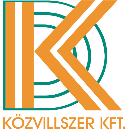 ANYAGLISTA: ANYAGLISTA: ANYAGLISTA: ANYAGLISTA: MegnevezésdbTípusjelMegjegyzésMegjegyzésSzekrény1SL 17510-25mm2 belső vezetékezéssel10-25mm2 belső vezetékezésselSzerelőlap1175 P1 vagy 3 fázisú mérőhöz1 vagy 3 fázisú mérőhözCsatári 300*300 kötődoboz 1PVT3030Méretlen kábel fogadásáraMéretlen kábel fogadásáraCsatári kötődoboz2CSP 081908Korlátozók részéreKorlátozók részéreCsatári kötődoboz2CSP122209 32A felett mágneskapcsolónak32A felett mágneskapcsolónakBurkolt elágazó kapocs3WPE230felszálló fővezeték fázis vezetőihezfelszálló fővezeték fázis vezetőihezCsatlakozó blokk2PEN sínfelszálló fővezeték PEN vezetőjéhezfelszálló fővezeték PEN vezetőjéhezElmenő sorkapocs6WDU 50mm2Elmenő fázis vezetőjéhez TakarássalElmenő fázis vezetőjéhez TakarássalElmenő sorkapocs2WDU 50mm2 KékElmenő N vezetőjéhezElmenő N vezetőjéhezElmenő sorkapocs2WPE 50mm2 Z/sElmenő PE vezetőjéhezElmenő PE vezetőjéhezKábel bilincs3OBO 22-28mm2bejövő, elmenő kábelek rögzítésérebejövő, elmenő kábelek rögzítéséreZsanér2498428szerelőlap lenyitásáhozszerelőlap lenyitásáhozvezetékezés1MKH H07V-K 10-25mm2belső vezetékezés hüvelyezve 18mmbelső vezetékezés hüvelyezve 18mmTömszelence136Tűzvédelmi kapcsoló13-4P 20-80A.-igDILOS, STILO, ETON, Schneider, GanzTúlfeszültség levezető1V50-3+NPE, VAL-MS 230/3+1OBO, DEHN, PhonixELRENDEZÉSI RAJZ PLOMBÁLÁSI HELYEKKEL (kizárólag jó minőségű):RENDSZERENGEDÉLY: KOZV M 175 G MÉRŐSZEKRÉNY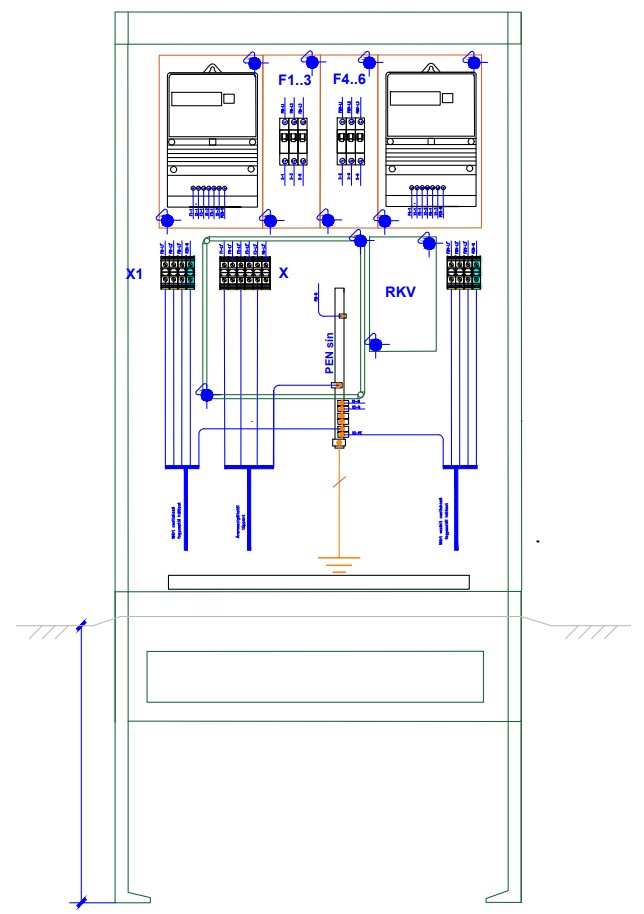 JÓ MINŐSÉGŰ FÉNYKÉP A FOGYASZTÁSMÉRŐ SZEKRÉNYRŐL, TOKOZATRÓL (szekrény esetén nyitott ajtóval):JÓ MINŐSÉGŰ FÉNYKÉP A MÉRÉSI TÉRRÉSZRŐL (mérő, vezérlő felszerelhetősége, fedőlap nélkül):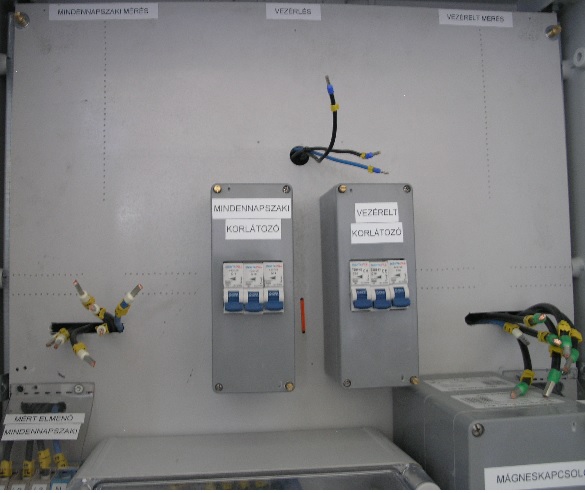 JÓ MINŐSÉGŰ FÉNYKÉP A CSATLAKOZÓ TÉRRÉSZRŐL (sorkapocs, kismegszakító, egyéb eszközök maszk nélkül):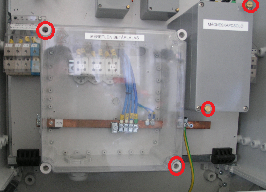 BelsőKülsőMagasság [mm]17001720Szélesség [mm]560583Mélység [mm]270277RENDSZERENGEDÉLY: KOZV M 175 G MÉRŐSZEKRÉNY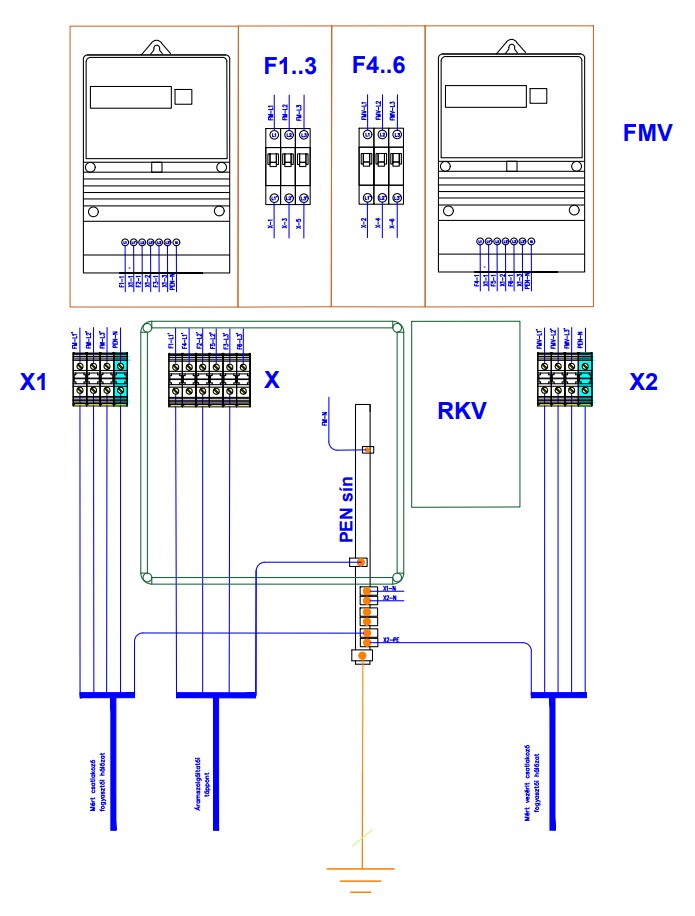 ÁRAMUTAS RAJZRENDSZERENGEDÉLY: KOZV M 175 G MÉRŐSZEKRÉNY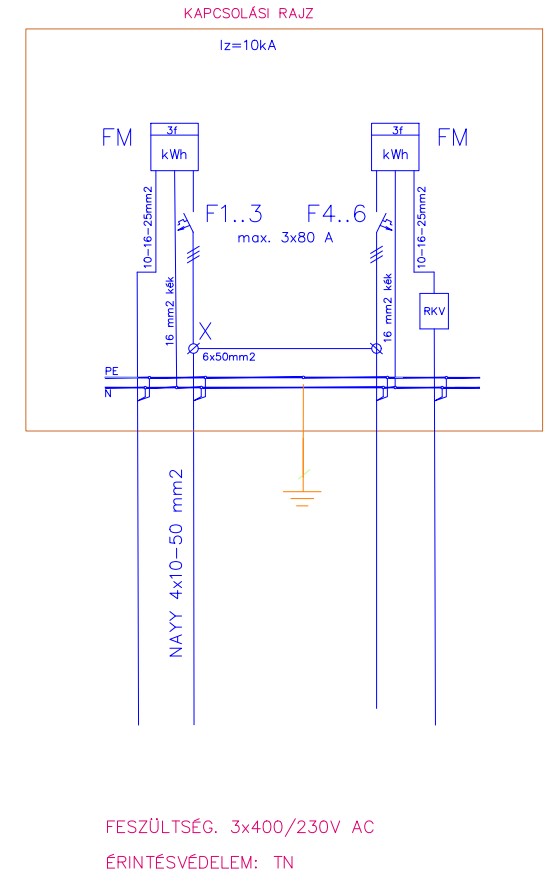 Forgalmazó:Forgalmazó:Közvillszer Kft.Közvillszer Kft.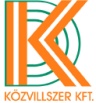 Cím:Cím:1183 Budapest Gyömrői út 118.1183 Budapest Gyömrői út 118.Telefon:Telefon:+36-1 205-6085+36-1 205-6085E-mail:E-mail:kereskedelem@kozvillszer.hukereskedelem@kozvillszer.huHonlap:Honlap:www.kozvillszer.huwww.kozvillszer.hu Típusnév azonosítószám   Típusnév azonosítószám  KOZV M175, KOZV MCS 175KOZV M175, KOZV MCS 175